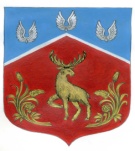  Администрация муниципального образования Громовское сельское поселение муниципального образования Приозерский муниципальный район  Ленинградской областиПОСТАНОВЛЕНИЕ                    От 10 июня 2019 года № 189О внесении изменений в постановление от 28.02.2013 года №36 « Об утверждении Положения о порядке использования средстврезервного фонда админитсрации муниципальногообразования Громовское сельское поселениемуниципального образования Приозерский муниципальный район Ленинградской областиНа основании протеста Приозерской городской прокуратуры от 17.12.2018 года № 7-56-2018, в целях  приведения соответствия с пунктом 7 статьи 81 Бюджетного кодекса Российской Федерации, администрация муниципального образования Громовское сельское поселение муниципального образования Приозерский муниципальный район Ленинградской области ПОСТАНОВЛЯЕТ: В пункте 11 Положения о порядке использования средств резервного фонда администрации муниципального образования Громовское сельское поселение муниципального образования Приозерский муниципальный район Ленинградской области, утвержденного постановлением от 28.02.2013 года №36 Об утверждении Положения « О порядке использования средств резервного фонда администрации муниципального образования Громовское сельское поселение муниципального образования Приозерский муниципальный район Ленинградской области»  слово «ежеквартальному» исключить.Настоящее постановление вступает в силу с момента опубликования.Контроль за исполнением настоящего постановления оставляю за собой.Глава администрации                                                 А.П. КутузовВострейкина Т.А 99-466 Разослано: дело-2, Ком. финансов-1